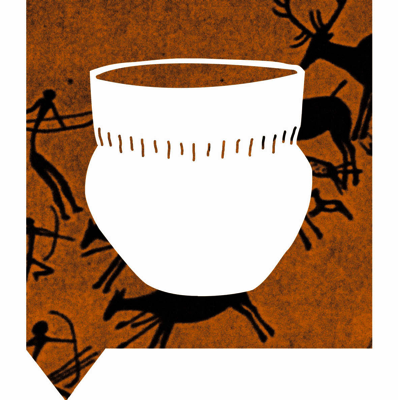 Jagers-verzamelaarseerste boereneerste stedenJagers-verzamelaarseerste boereneerste stedenJagers-verzamelaarseerste boereneerste steden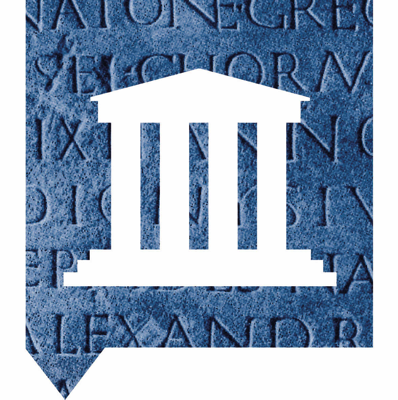 wetenschap en filosofie in Griekse stadstaatGrieks-Romeinse kunstRomaniseringconflict Romeinen en Germanenontstaan monotheïsmewetenschap en filosofie in Griekse stadstaatGrieks-Romeinse kunstRomaniseringconflict Romeinen en Germanenontstaan monotheïsmewetenschap en filosofie in Griekse stadstaatGrieks-Romeinse kunstRomaniseringconflict Romeinen en Germanenontstaan monotheïsmewetenschap en filosofie in Griekse stadstaatGrieks-Romeinse kunstRomaniseringconflict Romeinen en Germanenontstaan monotheïsmewetenschap en filosofie in Griekse stadstaatGrieks-Romeinse kunstRomaniseringconflict Romeinen en Germanenontstaan monotheïsme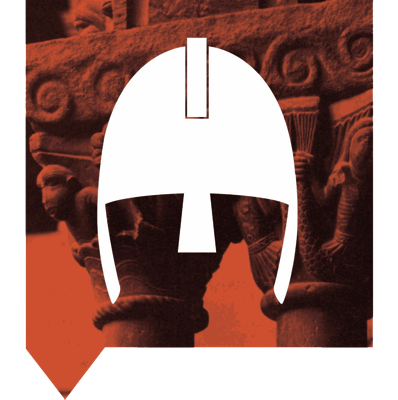 verspreiding christendomontstaan islamhofstelsel/horigheidfeodaal stelselverspreiding christendomontstaan islamhofstelsel/horigheidfeodaal stelselverspreiding christendomontstaan islamhofstelsel/horigheidfeodaal stelselverspreiding christendomontstaan islamhofstelsel/horigheidfeodaal stelsel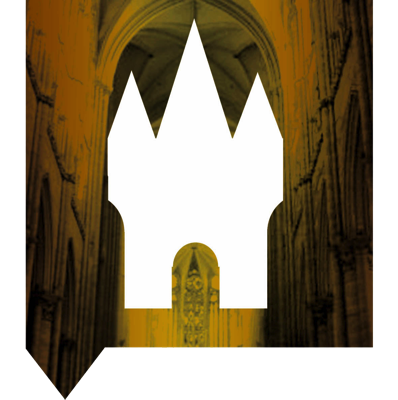 herleving handelzelfstandigheid stedeninvestituurstrijdkruistochtenstaatsvorming/centralisatieherleving handelzelfstandigheid stedeninvestituurstrijdkruistochtenstaatsvorming/centralisatieherleving handelzelfstandigheid stedeninvestituurstrijdkruistochtenstaatsvorming/centralisatieherleving handelzelfstandigheid stedeninvestituurstrijdkruistochtenstaatsvorming/centralisatieherleving handelzelfstandigheid stedeninvestituurstrijdkruistochtenstaatsvorming/centralisatie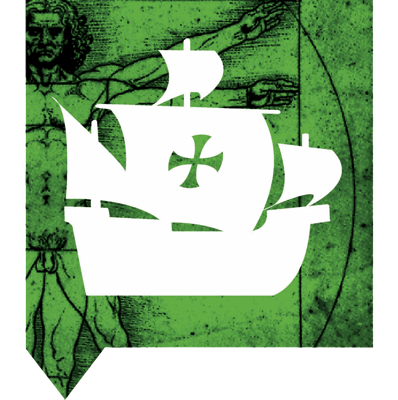 ontdekkingsreizenRenaissancewetenschappelijke belangstellingReformatiede Nederlandse OpstandontdekkingsreizenRenaissancewetenschappelijke belangstellingReformatiede Nederlandse OpstandontdekkingsreizenRenaissancewetenschappelijke belangstellingReformatiede Nederlandse OpstandontdekkingsreizenRenaissancewetenschappelijke belangstellingReformatiede Nederlandse OpstandontdekkingsreizenRenaissancewetenschappelijke belangstellingReformatiede Nederlandse Opstand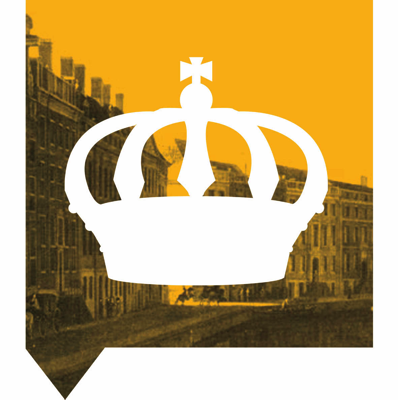 absolutismeGouden Eeuw in NLbegin wereldeconomiewetenschappelijke revolutieabsolutismeGouden Eeuw in NLbegin wereldeconomiewetenschappelijke revolutieabsolutismeGouden Eeuw in NLbegin wereldeconomiewetenschappelijke revolutieabsolutismeGouden Eeuw in NLbegin wereldeconomiewetenschappelijke revolutie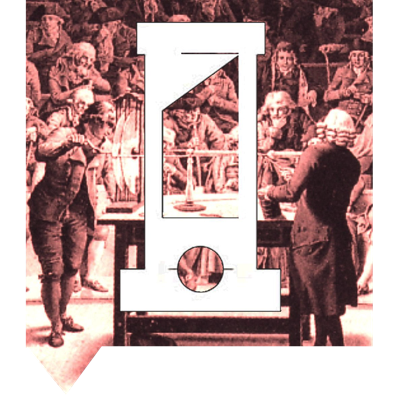 Verlicht denkenVerlicht absolutismeslavernij en abolitionismedemocratische revolutiesVerlicht denkenVerlicht absolutismeslavernij en abolitionismedemocratische revolutiesVerlicht denkenVerlicht absolutismeslavernij en abolitionismedemocratische revolutiesVerlicht denkenVerlicht absolutismeslavernij en abolitionismedemocratische revoluties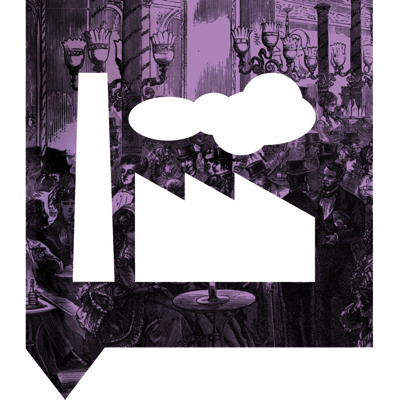 Industriële RevolutieSociale kwestiemodern imperialismeemancipatiebewegingendemocratiseringopkomst politieke stromingenIndustriële RevolutieSociale kwestiemodern imperialismeemancipatiebewegingendemocratiseringopkomst politieke stromingenIndustriële RevolutieSociale kwestiemodern imperialismeemancipatiebewegingendemocratiseringopkomst politieke stromingenIndustriële RevolutieSociale kwestiemodern imperialismeemancipatiebewegingendemocratiseringopkomst politieke stromingenIndustriële RevolutieSociale kwestiemodern imperialismeemancipatiebewegingendemocratiseringopkomst politieke stromingenIndustriële RevolutieSociale kwestiemodern imperialismeemancipatiebewegingendemocratiseringopkomst politieke stromingen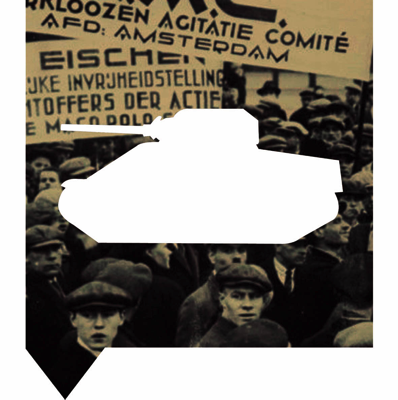 propagandatotalitaire régimeswereldcrisistwee wereldoorlogenholocaustbezetting Nederlandmassavernietigingswapensverzet tegen imperialismepropagandatotalitaire régimeswereldcrisistwee wereldoorlogenholocaustbezetting Nederlandmassavernietigingswapensverzet tegen imperialismepropagandatotalitaire régimeswereldcrisistwee wereldoorlogenholocaustbezetting Nederlandmassavernietigingswapensverzet tegen imperialismepropagandatotalitaire régimeswereldcrisistwee wereldoorlogenholocaustbezetting Nederlandmassavernietigingswapensverzet tegen imperialismepropagandatotalitaire régimeswereldcrisistwee wereldoorlogenholocaustbezetting Nederlandmassavernietigingswapensverzet tegen imperialismepropagandatotalitaire régimeswereldcrisistwee wereldoorlogenholocaustbezetting Nederlandmassavernietigingswapensverzet tegen imperialismepropagandatotalitaire régimeswereldcrisistwee wereldoorlogenholocaustbezetting Nederlandmassavernietigingswapensverzet tegen imperialismepropagandatotalitaire régimeswereldcrisistwee wereldoorlogenholocaustbezetting Nederlandmassavernietigingswapensverzet tegen imperialisme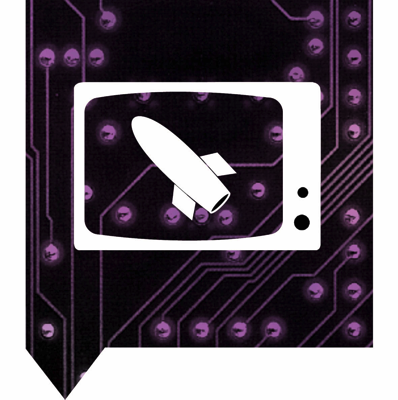 Koude oorlogdekolonisatieeenwording Europatoenemende welvaartpluriforme samenlevingKoude oorlogdekolonisatieeenwording Europatoenemende welvaartpluriforme samenlevingKoude oorlogdekolonisatieeenwording Europatoenemende welvaartpluriforme samenlevingKoude oorlogdekolonisatieeenwording Europatoenemende welvaartpluriforme samenlevingKoude oorlogdekolonisatieeenwording Europatoenemende welvaartpluriforme samenleving